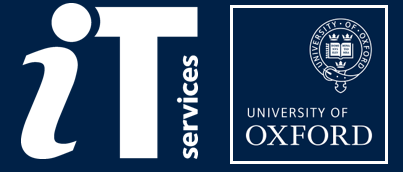 IT tools to help you study effectively and efficientlyFree 1 hour session at Banbury RdWednesday 25th October at 5.30pm orWednesday 15th November at 5.30pmA brief introduction to key assistive technology and apps that might help you to work and study more efficiently. Tools for planning and organisation, reading and writing will be included. We will show you free or low-cost tools available for both PCs and Macs and provide information on where and how to source the tools yourself.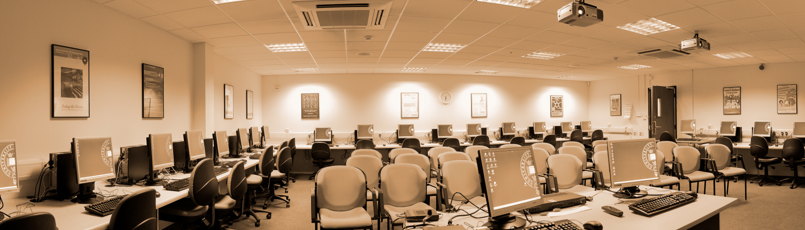 Book a place online through the IT Learning Centre by clicking a date below-Wednesday 25th October Wednesday 15th November